14.04. Тема: “Решение примеров на сложение, вычитание с числами в пределах 8»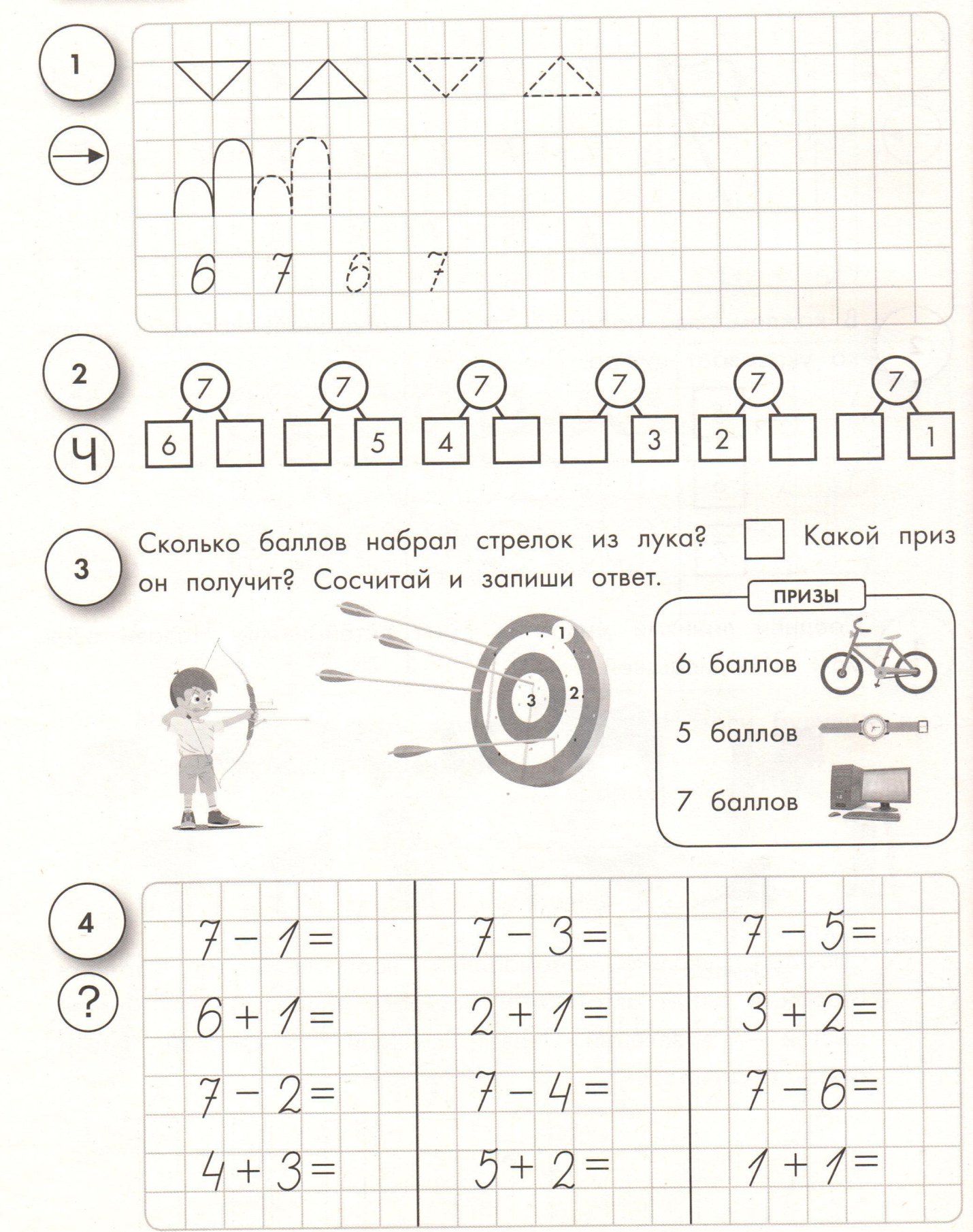 15.04. Тема: “Решение примеров на сравнение, сложение, вычитание с числами в пределах 8»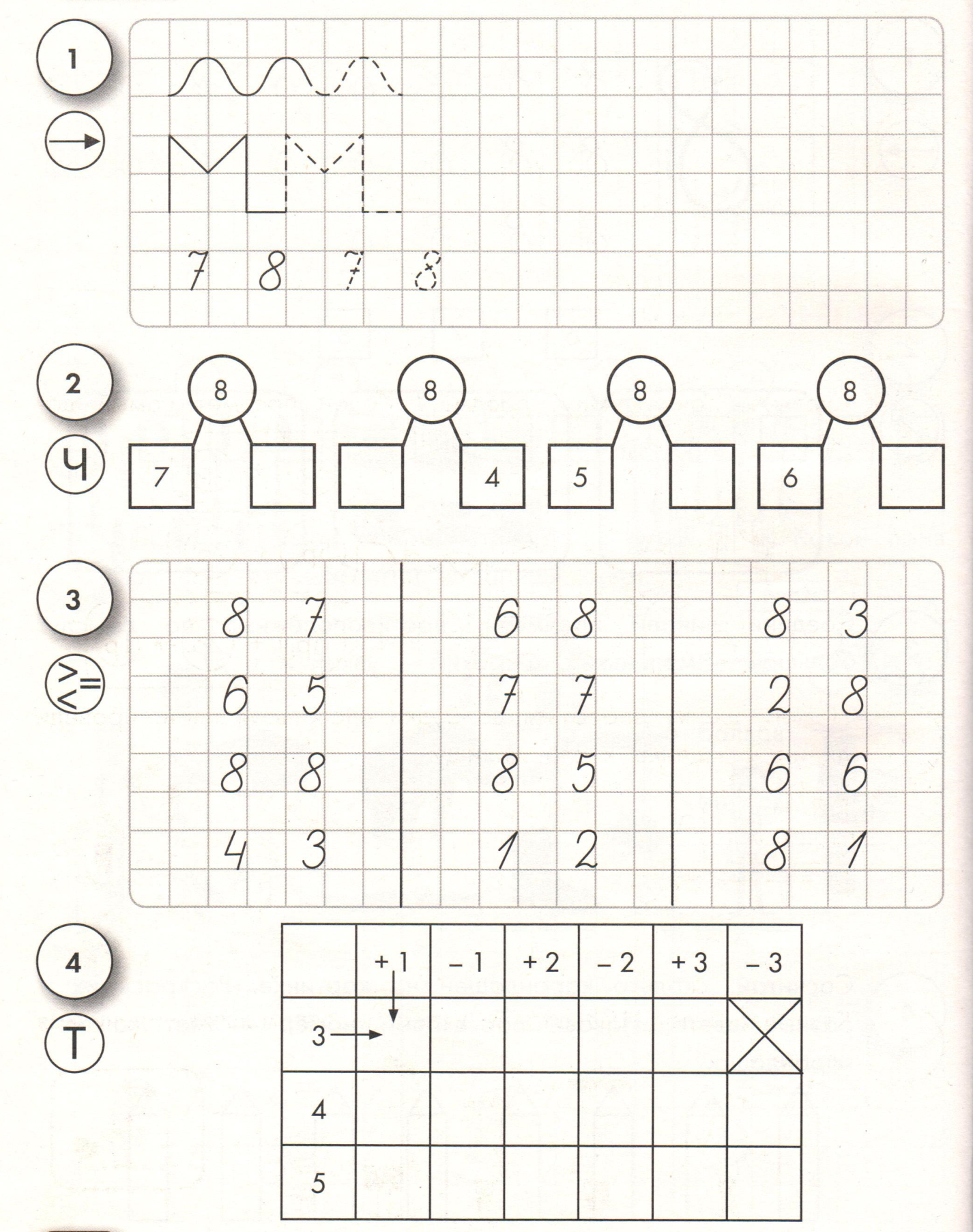 